Station # 1: First Quarter							Class CopyThis passage describes the idea of…Divine rightDemocracyMarxismTotalitarianismWhich historical era is most closely associated with this passage?Age of RenaissanceAge of EnlightenmentAge of ImperialismAge of AbsolutismThe events illustrated in the timeline above show the effects of European…IsolationismImperialismSocialismFundamentalismThe movement of goods, resources, and people across the Atlantic Ocean is known as the…Columbian ExchangeAge of EnlightenmentIndustrial RevolutionMiddle PassageStation # 2: First Quarter							Class CopyThe primary cause for the rapid decrease in Native American populations from the 1400s to the 1600s was:Crop failures brought on by poor farming techniquesIncreased immigration of Africans through the slave tradeWars between Native Americans and Spanish explorersVarious diseases introduced by Spanish explorers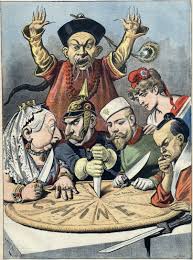 The majority of the people seated at the table are most likely from:AmericaAsiaAfricaEuropeThe character in the background is probably…Objecting to China being split up by foreignersCheering at the opportunity for new trade routesPlanning to attack the countries these individuals representWaiting to pick the piece of land he wants for himselfJohn Locke would most likely support…A return to feudalism in EuropeA King endowed with divine rightA society ruled by the PopeA ruler elected by the peopleStation # 3: Second Quarter						 Class CopyUse the following two primary sources to connect the American Revolution and the French RevolutionBased on the quotes above, what would the American and French revolutionaries agree is the role of government?To create laws to govern the peopleTo protect the rights of peopleTo enforce laws across the nationTo control everything in the nationWhat was a major result of the French Revolution?The king was restored to unlimited powerThe clergy dominated the governmentThe middle class gained political influenceThe tax burden was carried by the lower classThis statement was most likely made by…A Latin American nationalistA Portuguese explorerA Roman Catholic bishopA Spanish conquistadorThe best example of the success of nationalism in Europe is the…Development of socialism in FranceIndustrial Revolution in Great BritainEstablishment of the Common MarketUnification of GermanyStation # 4: Second Quarter						Class CopyPopulation of Select Cities in England (1800-1850)What historical trend is most responsible for the changes shown in the graph above?People emigrated from the colonies to the Island of BritainCities became industrial centers and required more workersScientific discoveries led to improved health careA heat wave struck mainland Europe leading to drought and famineWhat term describes the process of a country developing more industrial cities?AgrarianismImperialismMilitarismUrbanizationSocial Statistics due to the British Industrial RevolutionBased on the chart above, what can be said about education during the industrial revolution?Education became more widespreadFewer children had access to educationChildren left school to work on farmsSchooling was important but few could afford itWhich statement best describes a command economy?Supply and demand determines what will be producedMost economic decisions are made by the governmentThe means of production are controlled by labor unionsThe economy is mainly agriculturalWhich statement best describes a market economy?Supply and demand determines what will be producedMost economic decisions are made by the governmentThe means of production are controlled by labor unionsSome industries are owned by the state, and others are privately ownedStation # 5: Second Quarter						Class CopyOne cause of World War I was…An end to the policies of militarism and imperialismThe spread of communism throughout EuropeA complex series of international alliancesThe refusal of the United States to defend GermanyBesides ending WWI, one effect of the Treaty of Versailles was…The United States’ new position as a global political leaderThe punishment of Germany led to a rise in fascismThe rebuilding of a stable German economyThe creation of a politically unified EuropeThe extreme nationalistic and authoritarian style of government seen in Italy during WWII was identified as:SocialismNazismMilitarismFascismDuring the Great Depression, Adolf Hitler and Benito Mussolini came to power by convincing their followers that they would…Maintain the peace between European nationsLimit the growth of the military and its influenceReturn their nations to their former superiorityRedistribute wealth among the working classKarl Marx wrote the Communist Manifesto (see excerpt above), arguing for a system in which…The free market determines what is produced, by whom it is produced, and for whom it is producedThe government determines what is produced, who will produce it, and who will consume itCitizens control the means of production, accumulate wealth, and hold privately owned propertyThe means of production, distribution, and pricing are determined by the law of supply and demandStation # 6: Third Quarter						Class CopyWhich is generally a characteristic of a communist economy?Investment is encouraged by the promise of large profitsThe role of government in the economy is restricted by lawGovernment agencies control all aspects of productionInvestors sell shares in their companies to the governmentOne reason the Soviet Union formed the Warsaw Pact was to:Ease the transition to democracyHelp institute capitalism in Eastern EuropeLimit the threat of invasion from Western EuropeChallenge the economic successes of the Common MarketWhat is the main idea of the quotation above?The Soviet Union has expanded its influence throughout Eastern EuropeThe Soviet Union has improved the standard of living in Eastern EuropeWestern Europe has stopped the expansion of Soviet influence in Eastern EuropeCentral and Eastern Europe are still much like they were in ancient timesAccording to the quote above, President Kennedy believes that having a massive nuclear arsenal will:Result in nuclear warPrevent conflictBankrupt the USAEnd the Cold WarStation # 7: Third Quarter						Class CopyThese headlines reflect Gandhi’s belief in:NonalignmentAppeasementIsolationismNonviolenceIn the statement above, the “It” referred to by Gandhi is:British imperialism in IndiaIndia’s involvement in World War IIThe exploitation of the proletariatThe British endorsement of apartheidDuring the Indian Independence Movement, Gandhi created the “Homespun Movement” to inspire the Indian people to:Stop buying British goodsReject Muslim ruleJoin the Indian armyExpand British textile millsWhich of the following was the goal of the United Nations Partition Plan of 1947?Create a State west of the Jordan River in which the Jewish and Palestinian people would be protectedDivide the lands west of the Jordan River equally between a new Jewish and a new Palestinian stateCreate a Palestinian State in which the rights of Jewish people would be protected from persecutionDivide the lands west of the Jordan River between the United Nations and the Syrian governmentsOver the past 50 years Israel has continuously suffered under the threat of terrorist attack primarily due to:Political disputes between the theocracy of Israel and the democratic Palestinian governmentTerritorial disagreements between the Israeli government, the Palestinians, and surrounding nationsIsrael’s control of vast oil reserves and their unwillingness to share the profits with PalestiniansThousands of years of constant warfare between the Jewish and Muslim inhabitants of the regionWESTERN HEMISPHERECorn, Potatoes, Peanuts, Squash, Turkeys, SilverEASTERN HEMISPHEREWheat, Rice, Horses, Pigs, Cows, SmallpoxDeclaration of the Rights of Man“The aim of every political association is the preservation of- liberty, property, security, and resistance to oppression.”Declaration of Independence“all men are created equal, that they are endowed by their Creator with certain unalienable Rights, that among these are Life, Liberty and the pursuit of Happiness.—That to secure these rights, Governments are instituted among Men, deriving their just powers from the consent of the governed.”City18001850Manchester35,000353,000Leeds53,000153,000Birmingham23,000183,000Sheffield46,000111,0001780182018701913Life Expectancy35394153Literacy50%54%76%96%Primary School Enrollment36%76%100%Secondary School Enrollment1.7%5.5%Aricultural Employment45%35%23%12%